附件2全国水利安全生产知识网络竞赛方案为深入宣传贯彻习近平新时代中国特色社会主义思想和党中央、国务院关于加强安全生产工作的决策部署，全面落实企业安全生产主体责任，普及水利安全生产知识，倡导安全文化，经研究定于6－9月开展水利安全生产知识网络竞赛活动。一、组织领导本次竞赛活动由水利部安全监督司、水利部建设管理与质量安全中心联合主办，武汉大学承办。二、竞赛内容竞赛内容包括安全生产法律法规、安全生产基本概念、安全生产管理的原理与原则、水利安全生产基本知识、危险源与隐患管理、职业健康管理、本质安全管理、应急管理、水利安全生产技术、生产安全事故案例分析等。三、竞赛对象水利部机关和各直属单位，地方各级水行政主管部门，水利生产经营单位的干部和职工。四、竞赛安排本次竞赛活动分为3个阶段：1.准备阶段6月1日－6月10日，发布水利安全生产知识学习资料，开展单位信息核对、用户注册、完善试题库等工作。竞赛人员可登录“水利安全监督网”(http://aqjd.mwr.gov.cn/)、“水利部建设管理与质量安全中心网站”(http://jazx.mwr.gov.cn/)和“博安云”(http://www.bosafe.com/)，使用2018年“生产知识网络竞赛平台”（以下简称竞赛平台）和“水利行业安全生产培训平台”（以下简称培训平台），也可以扫描竞赛二维码使用移动设备参与。参赛单位名称已由竞赛系统全部内置，参赛人员注册时只需选择即可。如本单位名称没有出现在系统内置名单中，请及时与竞赛承办单位联系。各参赛单位要如实填报单位相关资料，便于竞赛统计。2.竞赛阶段6月11日－6月30日，参赛人员可以登录竞赛平台或扫描竞赛二维码使用手机或其他移动设备答题。竞赛实时显示各单位成绩排名和个人网络竞赛成绩。3.奖励阶段7－9月，对获奖个人颁发奖金和证书；对获奖单位和组织奖颁发证书。获奖名单将在“水利安全监督网”、“水利部建设管理与质量安全中心网站”和“博安云”公布。五、竞赛流程1. 核对单位信息（6月1日－6月10日）在竞赛官方网站对外公布竞赛平台内置单位名单，参赛单位及人员可查阅并核对本单位信息是否正确。如发现本单位信息未内置或内置错误，可联系竞赛承办单位进行添加、修改。2. 用户注册（6月1日－6月30日）注册分个人注册和单位管理员批量注册两种方式。（1）个人注册参赛人员登录竞赛平台和培训平台，在竞赛平台注册登记个人信息，账号一旦注册成功，竞赛平台和培训平台均可使用，不需要重复注册。（2）单位管理员批量注册单位管理员登录竞赛平台，下载批量导入模版，填写单位人员信息，将填写信息后的模版导入竞赛平台进行批量注册。各单位管理员帐号请联系竞赛承办单位获取。3. 网络竞赛答题（6月11日7时－6月30日24时）参赛人员登录竞赛平台网站或扫描对应的二维码关注“安培空间”微信服务号参与竞赛答题。在竞赛期间，参赛人员均可答题，其余时间不开放答题功能。整个竞赛过程中每人每天最多可答题5次。参赛人员在答题过程中，可以通过试题旁边的“错题反馈”按钮在线回顾错题。竞赛试题由单项选择题、多项选择题和判断题三种题型组成，由竞赛系统自动从题库各模块按一定比例随机生成，每次随机生成一套50题的试卷。竞赛采用逐题作答的方式，上一道题答完才能进入下一道题。每题作答时间不超过60秒。参赛人员在60秒内点击“提交”按钮提交答案。如未在60秒内点击“提交”按钮，系统将自动提交。提交后，系统自动显示该题的正确答案，参赛人员点击“下一题”按钮进入下一题。整套试卷交卷后，系统自动显示答题得分、答题用时。参赛人员每套试卷答题过程中可以中途退出答题3次，参赛人员每次退出后再登录竞赛平台，可以按照退出前的答题进度继续答题。参赛人员第4次退出答题时，系统将自动交卷，参赛人员未作答的部分将按照答错处理。4. 学习及打印培训证明（6月10日－12月31日）6月1日－12月31日，参赛人员可登录培训平台，查看竞赛学习资料，参与培训学习。8月1日－12月31日，参赛人员可登录培训平台打印培训学时证明。参赛人员答题达到60分（含60分）以上的可获得4学时（学时不可累加）。在培训平台学习可按照课程标准学时取得学时，每人最多可获得8学时（不包括竞赛答题获得的学时）。六、排名规则1.个人排名规则按照个人总分从高到低进行排名。个人每天网络竞赛得分=个人当天答题平均分；个人网络竞赛总分＝成绩较高的5个“个人每天网络竞赛得分”之和；个人网络竞赛总分相同的按照累计答题用时进行排名，用时较少的排名靠前。2.单位排名规则按照单位总分高低进行排名，分数高者排名靠前。单位总分=本单位所有参赛人员个人网络竞赛总分之和。3.水利部直属单位总分、省级水行政主管部门排名规则水利部直属单位总分、省级水行政主管部门总成绩由两部分组成：（1）竞赛总分排名竞赛总分=下属单位网络竞赛总分之和按照网络竞赛总分高低进行排名，总分高的排名靠前。总分相同的单位名次并列。（2）单位参赛率排名单位参赛率=实际参赛人数/单位总人数单位实际参赛人数为竞赛期间答题5次以上（含5次）且至少有一次网络答题得分60分（含60分）以上的参赛人员，未达到标准的参赛人员不计入单位实际参赛人数。 按照单位参赛率高低进行排名，参赛率高的排名靠前。参赛率相同的单位名次并列。总名次=竞赛总分排名+单位参赛率排名 总名次越低的排名靠前。总名次相同的单位名次并列。七、奖励办法竞赛奖励包括个人奖和单位奖。具体情况如下：1.个人奖204名。奖励分为一、二、三等奖和鼓励奖，获奖人数和奖励方法分别为：（1）一等奖10名，奖金800元，颁发证书。（2）二等奖20名，奖金500元，颁发证书。（3）三等奖50名，奖金300元，颁发证书。（4）鼓励奖：114名，颁发证书。个人竞赛一等奖、二等奖、三等奖由个人网络竞赛总分排名决出。鼓励奖在线下竞赛结束后按照竞赛系统6月30日24时在全国水利系统范围内的排名，各流域管理机构、各省（直辖市、自治区）内除去获得竞赛一等奖、二等奖、三等奖的参赛者外，顺排前三名的个人获得。2.单位奖65名。奖励分为单位竞赛奖和组织奖。（1）单位竞赛奖50名，颁发证书。由竞赛系统6月30日24时根据各参赛单位的竞赛总分最终自动排名产生。（2）组织奖15名，颁发证书。根据部直属单位、各省参赛总分和下属单位参赛率综合评比选出。其中，部直属单位3名，省级水行政主管部门12名。八、联系方式联系单位：武汉大学联 系 人：黄波联系电话：15972126226电子邮箱：bossienweb@126.com竞赛二维码：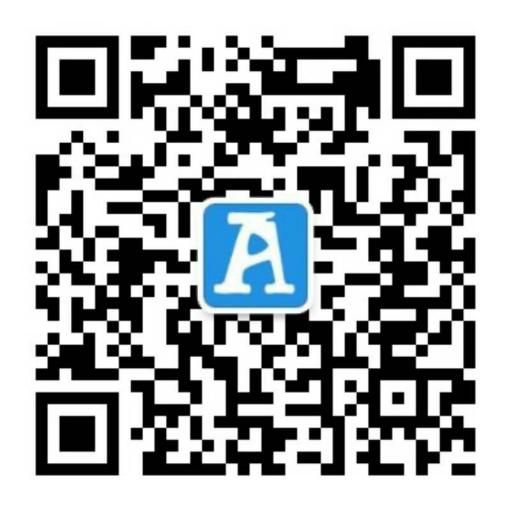 